Leihvertrag Lastenpedelec STePS3        Nr.:2022-_ _ _ ST3                                                                                                                           Nr. wird vom ZUM ausgefülltZwischen: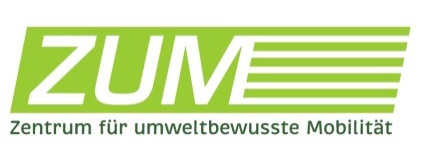 Ökostadt Rhein-Neckar e.V. im Zentrum für umweltbewusste Mobilität (ZuM) Kurfürsten-Anlage 6269115 Heidelberg	Angaben zum Lastenrad:Typ: Bakfiets e-Classic Long STePS		Rahmen-Nr.: AZ21 10 845Es wurden übergeben: 1 Schlüssel für Rahmenschloss, 1 Faltschloss mit Schlüssel, Akku und Steuerelement. 						Zusätzlich wurden übergeben: 
□ Regendach □ Malervlies □ Sitzbank-Kissen □ Abdeckplane □ Ladegerät mit Kabel    Der Leihvertrag wird beginnend heute, Uhrzeit ________ abgeschlossen. 
Der Leihvertrag endet am ____ ____ ____, und das Rad ist an dem Tag bis um ________ (Uhrzeit) zurückzubringen. Es wurde eine Kaution von 100 € in bar hinterlegt. Das Wichtigste:Eigentümer des Rades ist der Verein Ökostadt Rhein-Neckar. Das ZuM verleiht im Auftrag des Vereins.Der/die Ausleihende muss 18 Jahre alt sein und eine private Haftpflichtversicherung abgeschlossen haben.Die maximale Leihdauer beträgt 3 Tage. Das Lastenrad darf nur von der im Leihvertrag angegebenen Person gefahren werden.Der Verleiher übergibt das Leihrad in verkehrssicherem Zustand. Das Lastenrad ist im gleichen Zustand zurückzugeben, wie es übernommen worden ist.Der/die Ausleihende ist verantwortlich dafür, die Verkehrssicherheit des Rades vor Fahrtantritt zu überprüfen. Der/die Ausleihende verpflichtet sich darüber hinaus, den verkehrssicheren Zustand während der Leihzeit regelmäßig zu überprüfen. Wenn das Fahrrad erkennbar nicht mehr verkehrssicher ist, haftet der Verleiher nicht bei einer weiteren Nutzung. Die Nutzung des Lastenrades erfolgt auf eigene Gefahr.Die Kaution wird bei Rückgabe des Rades bar zurück gezahlt oder innerhalb von 14 Tagen auf das bei Rückgabe zu benennende Konto überwiesen. Barauszahlungs- oder Überweisungsentscheidung liegt beim Verleiher.  Der Verleiher behält sich vor, während der Leihzeit entstandene Schäden in Form von Ersatzteil- und Reparaturkosten mit der Kaution zu verrechnen. Der/die Ausleiher/in haftet für entstandene Schäden. Der Verleiher ist berechtigt eine Reinigungspauschale in Höhe von 20,00 Euro von der Kaution einzubehalten, sollte das Lastenrad in verdrecktem Zustand zurückgegeben werden.Bekannte Schäden am Lastenrad sind auf den Schadensblättern dokumentiert, die dem/der Ausleihenden bei Übergabe gezeigt werden. Der/die Ausleihende bestätigt, diese Blätter mit dem Ist-Zustand des Rades bei Übernahme verglichen zu haben. Etwaige zusätzliche Schäden sind vor Leihbeginn zu vermerken. Der/die Ausleiher/in haftet bei Verlust oder Totalschaden gegenüber dem Eigentümer des Rades.Bei Überziehung der Leihzeit ist für jeden begonnenen Tag eine Überziehungsgebühr von 20 € fällig.Das Fahrrad ist mit einem Rahmenschloss sowie einem Faltschloss und den dazugehörigen Schlüsseln ausgestattet und ist gegen Diebstahl zu sichern.Der Verleiher haftet nicht für Schäden, die sich aus der Nutzung oder unsachgemäßem Gebrauch bzw. unsachgemäßer Behandlung ergeben.
Heidelberg, den ____ ____ _____			Heidelberg, den ____ ____ _____Unterschrift Verleihstation:				Unterschrift Ausleiher/in:_______________________         		________________________Informationen zum DatenschutzSie haben die Möglichkeit, das Lastenrad kostenfrei zu testen/leihen. Dafür ist das Ausfüllen dieses Leihvertrages sowie bei Rückgabe des Lastenrades das Ausfüllen des Rückgabescheines erforderlich. Mit diesem Leihvertrag kommt ein Vertrag zwischen Ihnen und Ökostadt zustande. Um diesen erfüllen und uns gegen Diebstahl absichern zu können, benötigen wir die abgefragten personenbezogenen Daten: Name, Straße, Ort, Tel., Ausweisnummer. Stellen Sie uns diese Informationen nicht zur Verfügung, müssen wir die Ausleihe ablehnen. Artikel 6 Absatz 1 Buchstabe b Datenschutz-Grundverordnung erlaubt uns hierfür Ihre Daten zu erheben und zu verarbeiten. Art. 6 Abs. lit. b) DS-GVO erlaubt uns zudem gegebenenfalls auf dem Rückgabeschein Ihre Bankdaten zu verarbeiten, um Ihnen die erhaltene Kaution rückerstatten zu können. Verantwortlich nach DS-GVO ist der Verein Ökostadt Rhein-Neckar e.V., der unter den umseitig genannten Kontaktdaten im ZuM zu erreichen ist. Um Ihre Kaution gegebenenfalls per Banküberweisung zurückzahlen zu können, werden Ihre Bankdaten an unseren Finanzdienstleister – aktuell die Volksbank Kurpfalz eG - weitergeleitet. Für die Finanzbuchhaltung sowie zur Wartung unserer technischen Systeme kann es sein, dass für diese Tätigkeiten von uns beauftragte weitere Dienstleister Einsicht in die von Ihnen erhobenen Daten nehmen können. Unsere Dienstleister sind verpflichtet, vertraulich mit Ihren Daten umzugehen. Zu Zwecken der etwaigen Schadensabwicklung sowie für die Abrechnung mit dem ZuM werden Ihre Daten an das Amt für Verkehrsmanagement der Stadt Heidelberg weitergegeben. Eine Weitergabe Ihrer Daten zu werblichen Zwecken erfolgt nicht.Wir löschen Ihre Daten und vernichten diesen Leihvertrag sowie den Rückgabeschein, wenn die gesetzliche Aufbewahrungsfrist endet.Sie können von uns Auskunft erhalten, ob und welche Daten wir von Ihnen wie verarbeiten. Sie können beantragen, dass wir Ihre Daten vervollständigen, löschen oder falsche Daten berichtigen. Sie können auch beantragen, dass wir die Verarbeitung einschränken, also beispielsweise nur noch speichern, aber nicht mehr weitergeben. Zudem können Sie verlangen, dass wir Ihnen die Daten, die Sie uns bereitgestellt haben, in einem maschinenlesbaren Format zur Verfügung stellen. Zur Geltendmachung Ihrer Rechte können Sie sich jederzeit vor Ort oder unter den oben angegebenen Kontaktdaten an uns wenden. Wir werden Ihren Anspruch dann prüfen. Außerdem können Sie sich bei der zuständigen Datenschutzaufsichtsbehörde beschweren, wenn Sie glauben, dass wir Ihre Daten unrechtmäßig verarbeiten. Weitere Informationen zum Datenschutz bei Ökostadt Rhein-Neckar können Sie unserer Datenschutzerklärung entnehmen, die Sie auf unserer Webseite www.oekostadt.org einsehen und herunterladen können.